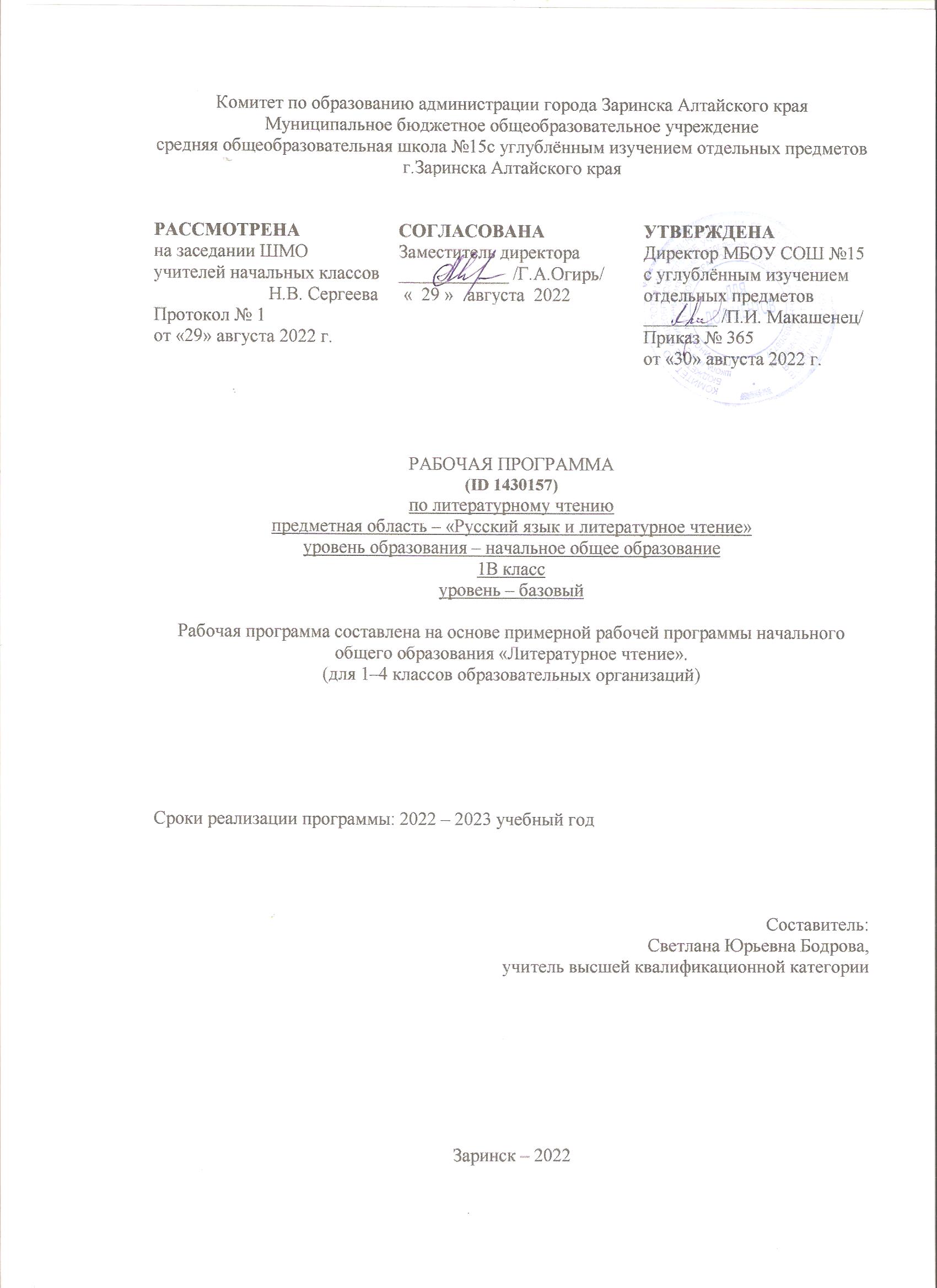 ПОЯСНИТЕЛЬНАЯ ЗАПИСКАРабочая программа учебного предмета «Литературное чтение» для обучающихся 1 класса на уровне начального общего образования составлена на основе Требований к результатам освоения программы начального общего образования Федерального государственного образовательного стандарта начального общего образования (далее — ФГОС НОО), а также ориентирована на целевые 
приоритеты духовно-нравственного развития, воспитания и социализации обучающихся, 
сформулированные в Примерной программе воспитания.ОБЩАЯ ХАРАКТЕРИСТИКА УЧЕБНОГО ПРЕДМЕТА "ЛИТЕРАТУРНОЕ ЧТЕНИЕ"«Литературное чтение» — один из ведущих предметов начальной школы, который обеспечивает, наряду с достижением предметных результатов, становление базового умения, необходимого для успешного изучения других предметов и дальнейшего обучения, читательской грамотности и закладывает основы интеллектуального, речевого, эмоционального, духовно-нравственного развития младших школьников. Курс «Литературное чтение» призван ввести ребёнка в мир художественной литературы, обеспечить формирование навыков смыслового чтения, способов и приёмов работы с различными видами текстов и книгой, знакомство с детской литературой и с учётом этого направлен на общее и литературное развитие младшего школьника, реализацию творческих способностей обучающегося, а также на обеспечение преемственности в изучении систематического курса литературы.Содержание учебного предмета «Литературное чтение» раскрывает следующие направления литературного образования младшего школьника: речевая и читательская деятельности, круг чтения, творческая деятельность.В основу отбора произведений положены общедидактические принципы обучения:  соответствие возрастным  возможностям и особенностям восприятия младшим школьником фольклорных произведений и литературных текстов; представленность в произведениях нравственно-эстетических ценностей, культурных традиций народов России, отдельных произведений выдающихся 
представителей мировой детской литературы; влияние прослушанного (прочитанного) произведения на эмоционально-эстетическое развитие обучающегося, на совершенствование его творческих способностей. При отборе произведений для слушания и чтения учитывались преемственные связи с дошкольным опытом знакомства с произведениями фольклора, художественными произведениями детской литературы, а также перспективы изучения предмета «Литература» в основной школе. Важным принципом отбора содержания предмета «Литературное чтение» является представленность разных жанров, видов и стилей произведений, обеспечивающих формирование функциональной литературной  грамотности  младшего  школьника, а также возможность достижения метапредметных результатов, способности обучающегося воспринимать различные учебные тексты при изучении других предметов учебного плана начальной школы.	Планируемые результаты включают личностные, метапредметные результаты за период обучения, а также предметные достижения младшего школьника за каждый год обучения в начальной школе.	Предмет «Литературное чтение» преемственен по отношению к предмету «Литература», который изучается в основной школе.Освоение  программы  по  предмету  «Литературное  чтение» в 1 классе начинается вводным интегрированным курсом «Обучение грамоте» (180 ч.: 100 ч. предмета «Русский язык» и 80 ч. предмета «Литературное чтение»). После периода обучения грамоте начинается раздельное изучение предметов «Русский язык» и «Литературное чтение», на курс «Литературное чтение» в 1 классе отводится не менее 10 учебных недель, суммарно 132 часаКоличество часов, на которое рассчитана рабочая программа по Литературному чтениюВ соответствии с календарным учебным графиком на 2022-2023 учебный год количество часов на изучение предмета в 1 «В» соответствует программе по Литературному чтению, 132 часаЦЕЛИ ИЗУЧЕНИЯ УЧЕБНОГО ПРЕДМЕТА "ЛИТЕРАТУРНОЕ ЧТЕНИЕ"Приоритетная цель обучения литературному чтению — становление грамотного читателя, мотивированного к использованию читательской деятельности как средства самообразования и саморазвития, осознающего роль чтения в успешности обучения и повседневной жизни, 
эмоционально откликающегося на прослушанное или прочитанное произведение. Приобретённые младшими школьниками знания, полученный опыт решения учебных задач, а также 
сформированность предметных и универсальных действий в процессе изучения предмета«Литературное чтение» станут фундаментом обучения в основном звене школы, а также будут востребованы в жизни.	Достижение заявленной цели определяется особенностями курса литературного чтения и решением следующих задач:—  формирование у младших школьников положительной мотивации к систематическому чтению и слушанию художественной литературы и произведений устного народного творчества;—  достижение необходимого для продолжения образования уровня общего речевого развития;—  осознание значимости художественной литературы и произведений устного народного творчества для всестороннего развития личности человека;—  первоначальное представление о многообразии жанров художественных произведений и произведений устного народного творчества;—  овладение элементарными умениями анализа и интерпретации текста, осознанного 
использования при анализе текста изученных литературных понятий: прозаическая и 
стихотворная речь; жанровое разнообразие произведений (общее представление о жанрах); устное народное творчество, малые жанры фольклора (считалки, пословицы, поговорки, загадки, фольклорная сказка); басня (мораль, идея, персонажи); литературная сказка, рассказ; автор; литературный герой; образ; характер; тема; идея; заголовок и содержание; композиция; сюжет; эпизод, смысловые части; стихотворение (ритм, рифма); средства художественной 
выразительности (сравнение, эпитет, олицетворение);—  овладение техникой смыслового чтения вслух (правильным плавным чтением, позволяющим понимать смысл прочитанного, адекватно воспринимать чтение слушателями).СОДЕРЖАНИЕ УЧЕБНОГО ПРЕДМЕТА Сказка фольклорная (народная) и литературная (авторская). Восприятие текста произведений художественной литературы и устного народного творчества (не менее четырёх произведений). Фольклорная и литературная (авторская) сказка: сходство и различия. Реальность и волшебство в сказке. Событийная сторона сказок: последовательность событий в фольклорной (народной) и литературной (авторской) сказке. Отражение сюжета в иллюстрациях. Герои сказочных произведений. Нравственные ценности и идеи, традиции, быт, культура в русских народных и литературных (авторских) сказках, поступки, отражающие нравственные качества (отношение к природе, людям, предметам).Произведения о детях и для детей. Понятие «тема произведения» (общее представление): чему посвящено, о чём рассказывает. Главная мысль произведения: его основная идея (чему учит? какие качества воспитывает?).  Произведения одной темы, но разных жанров: рассказ, стихотворение, сказка (общее представление  на   примере   не   менее   шести   произведений К. Д. Ушинского, Л. Н.Толстого, В. Г. Сутеева, Е. А. Пермяка, В. А. Осеевой, А. Л. Барто,  Ю. И. Ермолаева,  Р. С. Сефа, С. В. Михалкова, В. Д. Берестова, В. Ю. Драгунского и др.). Характеристика героя произведения, общая оценка поступков. Понимание заголовка произведения, его соотношения с содержанием произведения и его идеей. Осознание нравственно-этических понятий: друг, дружба, забота, труд, взаимопомощь.Произведения о родной природе. Восприятие и самостоятельное чтение поэтических произведений о природе (на примере трёх-четырёх    доступных    произведений    А. С. Пушкина, Ф. И. Тютчева, А. К. Толстого, С. А. Есенина, А. Н. Плещеева, Е. А. Баратынского, И. С. Никитина, Е. Ф. Трутневой, А.Л. Барто, С. Я. Маршака и др.). Тема поэтических произведений: звуки и краски природы, времена года, человек и природа; Родина, природа родного края. Особенности стихотворной речи, сравнение с прозаической: рифма, ритм (практическое ознакомление). Настроение, которое рождает поэтическое произведение. Отражение нравственной идеи в произведении: любовь к Родине, природе родного края. Иллюстрация к произведению как отражение эмоционального отклика на произведение. Выразительное чтение поэзии. Роль интонации при выразительном чтении. Интонационный рисунок выразительного чтения: ритм, темп, сила голоса.Устное народное творчество — малые фольклорные жанры (не менее шести произведений).Многообразие малых жанров устного народного творчества: потешка, загадка, пословица, их назначение (веселить, потешать, играть, поучать). Особенности разных малых фольклорных жанров.Потешка — игровой народный фольклор. Загадки — средство воспитания живости ума, 
сообразительности. Пословицы — проявление народной мудрости, средство воспитания понимания жизненных правил.	Произведения о братьях наших меньших (трёх-четырёх авторов по выбору). Животные — герои произведений. Цель и назначение произведений о взаимоотношениях человека и животных —воспитание добрых чувств и бережного отношения к животным. Виды текстов: художественный и научно-познавательный, их сравнение. Характеристика героя: описание его внешности, поступки, речь, взаимоотношения с другими героями произведения. Авторское отношение к герою. Осознание 	нравственно-этических понятий: любовь и забота о животных.	Произведения о маме. Восприятие и самостоятельное чтение разножанровых произведений о маме (не менее одного автора по выбору, на примере доступных произведений Е. А. Благининой, А. Л.Барто, Н. Н. Бромлей, А. В. Митяева, В. Д. Берестова, Э. Э. Мошковской, Г. П. Виеру, Р. С. Сефа и др.). Осознание нравственно-этических понятий: чувство любви как привязанность одного человека к другому (матери к ребёнку, детей к матери, близким), проявление любви и заботы о родных людях.Фольклорные и авторские произведения о чудесах и фантазии (не менее трёх произведений). Способность автора произведения замечать чудесное в каждом жизненном проявлении, необычное в обыкновенных явлениях окружающего мира. Сочетание в произведении реалистических событий с необычными, сказочными, фантастическими.Библиографическая культура (работа с детской книгой). Представление о том, что книга —источник необходимых знаний. Обложка, оглавление, иллюстрации — элементы ориентировки в книге. Умение использовать тематический каталог при выборе книг в библиотеке.ПЛАНИРУЕМЫЕ ОБРАЗОВАТЕЛЬНЫЕ РЕЗУЛЬТАТЫ	Изучение литературного чтения в 1 классе направлено на достижение обучающимися личностных, метапредметных и предметных результатов освоения учебного предмета.ЛИЧНОСТНЫЕ РЕЗУЛЬТАТЫЛичностные результаты освоения программы предмета «Литературное чтение» достигаются в процессе единства учебной и воспитательной деятельности, обеспечивающей позитивную динамику развития личности младшего школьника, ориентированную на процессы самопознания, саморазвития и самовоспитания. Личностные результаты освоения программы предмета «Литературное чтение»отражают освоение младшими школьниками социально значимых норм и отношений, развитие позитивного отношения обучающихся к общественным, традиционным, социокультурным и духовно-нравственным ценностям, приобретение опыта применения сформированных представлений и отношений на практике.Гражданско-патриотическое воспитание:—  становление ценностного отношения к своей Родине — России, малой родине, проявление интереса к изучению родного языка, истории и культуре Российской Федерации, понимание естественной связи прошлого и настоящего в культуре общества;—  осознание своей этнокультурной и российской гражданской идентичности, сопричастности к прошлому, настоящему и будущему своей страны и родного края, проявление уважения к традициям и культуре своего и других народов в процессе восприятия и анализа произведений выдающихся представителей русской литературы и творчества народов России;—  первоначальные представления о человеке как члене общества, о правах и ответственности, уважении и достоинстве человека, о нравственно-этических нормах поведения и правилах межличностных отношений.Духовно-нравственное воспитание:—  освоение опыта человеческих взаимоотношений, признаки индивидуальности каждого человека, проявление сопереживания, уважения, любви, доброжелательности и других моральных качеств к родным, близким и чужим людям, независимо от их национальности, социального статуса, вероисповедания;—  осознание этических понятий, оценка поведения и поступков персонажей художественных произведений в ситуации нравственного выбора;—  выражение своего видения мира, индивидуальной позиции посредством накопления и систематизации литературных впечатлений, разнообразных по эмоциональной окраске;—  неприятие любых форм поведения, направленных на причинение физического и морального вреда другим людям Эстетическое воспитание:—  проявление уважительного отношения и интереса к художественной культуре, к различным видам искусства, восприимчивость к разным видам искусства, традициям и творчеству своего и других народов, готовность выражать своё отношение в разных видах художественной деятельности;—  приобретение  эстетического  опыта  слушания,  чтения и эмоционально-эстетической оценки	произведений фольклора и художественной литературы;—  понимание образного языка художественных произведений, выразительных средств, создающих художественный образ.Физическое воспитание, формирование культуры здоровья эмоционального благополучия:—  соблюдение правил  здорового  и  безопасного  (для  себя и других людей) образа жизни в окружающей среде (в том числе информационной);—  бережное отношение к физическому и психическому здоровью.Трудовое воспитание:—  осознание ценности труда в жизни человека и общества, ответственное потребление и бережное отношение к результатам труда, навыки участия в различных видах трудовой деятельности, интерес к различным профессиям.Экологическое воспитание:—  бережное отношение к природе, осознание проблем взаимоотношений человека и животных, отражённых в литературных произведениях;—  неприятие действий, приносящих ей вред.Ценности научного познания:—  ориентация в деятельности на первоначальные представления о научной картине мира, понимание важности слова как средства создания словесно-художественного образа, способа выражения мыслей, чувств, идей автора;—  овладение смысловым чтением для решения различного уровня учебных и жизненных задач;—  потребность в самостоятельной читательской деятельности, саморазвитии средствами литературы, развитие познавательного интереса, активности, инициативности, любознательности и самостоятельности в познании произведений фольклора и художественной литературы, творчества писателей.МЕТАПРЕДМЕТНЫЕ РЕЗУЛЬТАТЫ	В результате изучения предмета «Литературное чтение» в начальной школе у обучающихся будут сформированы познавательные универсальные учебные действия:базовые логические действия:—  сравнивать произведения по теме, главной мысли (морали), жанру, соотносить произведение и его автора, устанавливать основания для сравнения произведений, устанавливать аналогии;—  объединять произведения по жанру, авторской принадлежности;—  определять существенный признак для классификации, классифицировать произведения по темам, жанрам и видам;—  находить закономерности и противоречия при анализе сюжета (композиции), восстанавливать нарушенную последовательность событий (сюжета), составлять аннотацию, отзыв по 
предложенному алгоритму;—  выявлять недостаток информации для решения учебной (практической) задачи на основе предложенного алгоритма;—  устанавливать причинно-следственные связи в сюжете фольклорного и художественного	текста, при составлении плана, пересказе текста, характеристике поступков героев; 
базовые исследовательские действия:
	—  определять разрыв между реальным и желательным состоянием объекта (ситуации) на основе 	предложенных учителем вопросов;
	—  формулировать с помощью учителя цель, планировать изменения объекта, ситуации;	—  сравнивать несколько вариантов решения задачи, выбирать наиболее подходящий (на основе 	предложенных критериев);	—  проводить по предложенному плану опыт, несложное исследование по  установлению 	особенностей  объекта  изучения и связей между объектами (часть — целое, причина —	следствие);
	—  формулировать выводы и подкреплять их доказательствами на основе результатов 
	проведённого наблюдения (опыта, классификации, сравнения, исследования);
	—  прогнозировать возможное развитие  процессов,  событий и их последствия в аналогичных 	или сходных ситуациях; 
работа с информацией:
	—  выбирать источник получения информации;
	—  согласно заданному алгоритму находить в предложенном источнике информацию, 	представленную в явном виде;
	—  распознавать достоверную и недостоверную информацию самостоятельно или на основании 	предложенного учителем способа её проверки;
	—  соблюдать с помощью взрослых (учителей, родителей (законных представителей) правила 	информационной безопасности при поиске информации в сети Интернет;
	—  анализировать и создавать текстовую, видео, графическую, звуковую информацию в 	соответствии с учебной задачей;
	—  самостоятельно создавать схемы, таблицы для представления информации.	К концу обучения в начальной школе у обучающегося формируются коммуникативные универсальные учебные действия: 
	общение:
	—  воспринимать и формулировать суждения, выражать эмоции в соответствии с целями и 	условиями общения в знакомой среде;
	—  проявлять уважительное отношение к собеседнику, соблюдать правила ведения диалога и 	дискуссии;
	—  признавать возможность существования разных точек зрения;
	—  корректно и аргументированно высказывать своё мнение;
	—  строить речевое высказывание в соответствии с поставленной задачей;
	—  создавать устные и письменные тексты (описание, рассуждение, повествование);	—  готовить небольшие публичные выступления;
	—  подбирать иллюстративный материал (рисунки, фото, плакаты) к тексту выступления.К концу обучения в начальной школе у обучающегося формируются регулятивные универсальные учебные действия: 
	самоорганизация:—  планировать действия по решению учебной задачи для получения результата;—  выстраивать последовательность выбранных действий;самоконтроль:—  устанавливать причины успеха/неудач учебной деятельности;—  корректировать свои учебные действия для преодоления ошибок.Совместная деятельность:—  формулировать краткосрочные и долгосрочные цели (индивидуальные с учётом участия в коллективных задачах) в стандартной (типовой) ситуации на основе предложенного формата планирования, распределения промежуточных шагов и сроков;—  принимать цель совместной деятельности, коллективно строить действия по её достижению: распределять роли, договариваться, обсуждать процесс и результат совместной работы;—  проявлять готовность руководить, выполнять поручения, подчиняться;—  ответственно выполнять свою часть работы;—  оценивать свой вклад в общий результат;—  выполнять совместные проектные задания с опорой на предложенные образцы.ПРЕДМЕТНЫЕ РЕЗУЛЬТАТЫПредметные результаты освоения программы начального общего образования по учебному предмету «Литературное чтение» отражают специфику содержания предметной области, ориентированы на применение знаний, умений и навыков обучающимися в различных учебных ситуациях и жизненных условиях и представлены по годам обучения.К концу обучения в первом классе обучающийся научится:—  понимать ценность чтения для решения учебных задач и применения в различных жизненных ситуациях: отвечать на вопрос о важности чтения для личного развития, находить в 
художественных произведениях отражение нравственных ценностей, традиций, быта разных народов;—  владеть техникой слогового плавного чтения с переходом на чтение целыми словами, читать осознанно вслух целыми словами без пропусков и перестановок букв и слогов доступные для восприятия и небольшие по объёму произведения в темпе не менее 30 слов в минуту (без отметочного оценивания);—  читать наизусть с соблюдением орфоэпических и пунктуационных норм не менее 2 стихотворений о Родине, о детях, о семье, о родной природе в разные времена года;—  различать прозаическую (нестихотворную) и стихотворную речь;—  различать и называть отдельные жанры фольклора (устного народного творчества) и художественной литературы (загадки, пословицы, потешки, сказки (фольклорные и литературные), рассказы, стихотворения);—  понимать содержание прослушанного/прочитанного произведения: отвечать на вопросы по фактическому содержанию произведения;—  владеть элементарными умениями анализа текста прослушанного/прочитанного 
произведения: определять последовательность событий в произведении, характеризовать поступки (положительные или отрицательные) героя, объяснять значение незнакомого слова с использованием словаря;—  участвовать в обсуждении прослушанного/прочитанного произведения: отвечать на вопросы о впечатлении от произведения, использовать в беседе изученные литературные понятия (автор, герой, тема, идея, заголовок, содержание произведения), подтверждать свой ответ примерами из текста;—  пересказывать (устно) содержание произведения с соблюдением последовательности событий, с опорой на предложенные ключевые слова, вопросы, рисунки, предложенный план;—  читать по ролям с соблюдением норм произношения, расстановки ударения;—  составлять высказывания по содержанию  произведения (не менее 3 предложений) по заданному алгоритму;—  сочинять небольшие  тексты  по  предложенному  началу и др. (не менее 3 предложений);—  ориентироваться в книге/учебнике по обложке, оглавлению, иллюстрациям;—  выбирать книги для самостоятельного чтения по совету взрослого и с учётом 
рекомендательного списка, рассказывать о прочитанной книге по предложенному алгоритму;—  обращаться к справочной литературе для получения дополнительной информации в соответствии с учебной задачей.ТЕМАТИЧЕСКОЕ ПЛАНИРОВАНИЕ ПОУРОЧНОЕ ПЛАНИРОВАНИЕ УЧЕБНО-МЕТОДИЧЕСКОЕ ОБЕСПЕЧЕНИЕ ОБРАЗОВАТЕЛЬНОГО ПРОЦЕССА ОБЯЗАТЕЛЬНЫЕ УЧЕБНЫЕ МАТЕРИАЛЫ ДЛЯ УЧЕНИКА 
Климанова Л.Ф., Горецкий В.Г., Виноградская Л.А., Литературное чтение (в 2 частях). Учебник. 1 класс. Акционерное общество «Издательство «Просвещение»; МЕТОДИЧЕСКИЕ МАТЕРИАЛЫ ДЛЯ УЧИТЕЛЯ 
Л. Ф. Климанова, В. Г. Горецкий, М.В,Голованова, Литературное чтение. 1 класс: УчебникЦИФРОВЫЕ ОБРАЗОВАТЕЛЬНЫЕ РЕСУРСЫ И РЕСУРСЫ СЕТИ ИНТЕРНЕТhttps://uchi.ru/mainМАТЕРИАЛЬНО-ТЕХНИЧЕСКОЕ ОБЕСПЕЧЕНИЕ ОБРАЗОВАТЕЛЬНОГО ПРОЦЕССАУЧЕБНОЕ ОБОРУДОВАНИЕ 
Справочные таблицы, карточки со слогами, схемы звуков, слогов,слов, предложений, предметные картинки.ОБОРУДОВАНИЕ ДЛЯ ПРОВЕДЕНИЯ ЛАБОРАТОРНЫХ, ПРАКТИЧЕСКИХ РАБОТ, ДЕМОНСТРАЦИЙ 
Мультимедийный проектор, ноутбук, диски, экран.ЛИСТ ДОПОЛНЕНИЙ И ИЗМЕНЕНИЙ№
п/пНаименование разделов и тем программыКоличество часовКоличество часовКоличество часовДата 
изученияВиды деятельностиВиды, 
формы 
контроляЭлектронные 
(цифровые) 
образовательные ресурсы№
п/пНаименование разделов и тем программывсегоконтрольные работыпрактические работыДата 
изученияВиды деятельностиВиды, 
формы 
контроляЭлектронные 
(цифровые) 
образовательные ресурсыОБУЧЕНИЕ ГРАМОТЕОБУЧЕНИЕ ГРАМОТЕОБУЧЕНИЕ ГРАМОТЕОБУЧЕНИЕ ГРАМОТЕОБУЧЕНИЕ ГРАМОТЕОБУЧЕНИЕ ГРАМОТЕОБУЧЕНИЕ ГРАМОТЕОБУЧЕНИЕ ГРАМОТЕОБУЧЕНИЕ ГРАМОТЕРаздел 1. Развитие речиРаздел 1. Развитие речиРаздел 1. Развитие речиРаздел 1. Развитие речиРаздел 1. Развитие речиРаздел 1. Развитие речиРаздел 1. Развитие речиРаздел 1. Развитие речиРаздел 1. Развитие речи1.1.Понимание текста при его 
прослушивании и при 
самостоятельном чтении вслух50001.09.202202.09.202205.09.202206.09.202208.09.2022Слушание текста, понимание текста при его прослушивании;Устный опрос;Учи. руИтого по разделу:Итого по разделу:5Раздел 2. Слово и предложениеРаздел 2. Слово и предложениеРаздел 2. Слово и предложениеРаздел 2. Слово и предложениеРаздел 2. Слово и предложениеРаздел 2. Слово и предложениеРаздел 2. Слово и предложениеРаздел 2. Слово и предложениеРаздел 2. Слово и предложение2.1.Различение слова и предложения. Работа с предложением: выделение слов, изменение их порядка, 
распространение предложения.10009.09.2022Совместная работа: придумывание предложения с заданным словом;Устный опрос;Учи.ру2.2.Различение слова и обозначаемого им предмета. Восприятие слова как 
объекта изучения, материала для 
анализа. 10012.09.2022Игровое упражнение «Снежный ком»: распространение предложений с добавлением слова по цепочке;Устный опрос;Учи.ру2.3.Наблюдение над значением слова.Активизация и расширение 
словарного запаса. Включение слов в предложение.10013.09.2022Игра «Живые слова» (дети играют роль слов в предложении, идёт перестановка слов в предложении, прочтение получившегося);Устный опрос;Учи.ру2.4.Осознание единства звукового состава слова и его значения20015.09.202216.09.2022Игра «Живые слова» (дети играют роль слов в предложении, идёт перестановка слов в предложении, прочтение получившегося);Устный опрос;Учи.руИтого по разделу:Итого по разделу:5Раздел 3. Чтение. Графика.Раздел 3. Чтение. Графика.Раздел 3. Чтение. Графика.Раздел 3. Чтение. Графика.Раздел 3. Чтение. Графика.Раздел 3. Чтение. Графика.Раздел 3. Чтение. Графика.Раздел 3. Чтение. Графика.Раздел 3. Чтение. Графика.3.1.Формирование навыка слогового чтения (ориентация на букву, 
обозначающую гласный звук).30019.09.202220.09.202222.09.2022Работа с пособием «Окошечки»: отработка умения читать слоги с изменением буквы гласного;Устный опрос;Учи.ру3.2.Плавное слоговое чтение и чтение целыми словами со скоростью, 
соответствующей индивидуальному темпу.30023.09.202226.09.202229.09.2022Упражнение: соотнесение прочитанного слога с картинкой, в названии которой есть этот слог;Устный опрос;Учи.ру3.3.Осознанное чтение слов, 
словосочетаний, предложений.Чтение с интонациями и паузами в соответствии со знаками препинания.30030.09.202203.10.202204.10.2022Подбирать пропущенные в предложении слова, ориентируясь на смысл предложения;Устный опрос;Учи.ру3.4.Развитие осознанности и 
выразительности чтения на 
материале небольших текстов и стихотворений.200064.10.202207.10.2022Совместная работа: чтение предложений и небольших текстов с интонациями и паузами в соответствии со знаками препинания после предварительного обсуждения того, на что нужно обратить внимание при чтении;Совместная работа: чтение предложений и небольших текстов с интонациями и паузами в соответствии со знаками препинания после предварительного обсуждения того, на что нужно обратить внимание при чтении;Устный опрос;Учи.ру3.5.Знакомство с орфоэпическим 
чтением (при переходе к чтению целыми словами).20010.10.202211.10.2022Практическая работа: овладение орфоэпическим чтением;Практическая работа: овладение орфоэпическим чтением;Устный опрос;Учи.ру3.6.Орфографическое чтение 
(проговаривание) как средство самоконтроля при письме под диктовку и при списывании.30013.10.202214.10.202217.10.2022Рассказ учителя о важности двух видов чтения: орфографического и орфоэпического, о целях этих двух видов чтения;Рассказ учителя о важности двух видов чтения: орфографического и орфоэпического, о целях этих двух видов чтения;Устный опрос;Учи.ру3.7.Звук и буква. Буква как знак звука. Различение звука и буквы.30018.10.202220.10.202221.10.2022Игровое упражнение «Найди нужную букву» (отрабатывается умение соотносить звук и соответствующую ему букву);Игровое упражнение «Найди нужную букву» (отрабатывается умение соотносить звук и соответствующую ему букву);Устный опрос;Учи.ру3.8.Буквы, обозначающие гласные звуки. Буквы, обозначающие согласные 
звуки.320024.10.202223.12.2022Совместная работа: объяснение функции букв, обозначающих гласные звуки в открытом слоге: буквы гласных как показатель твёрдости — мягкости предшествующих согласных звуков;Совместная работа: объяснение функции букв, обозначающих гласные звуки в открытом слоге: буквы гласных как показатель твёрдости — мягкости предшествующих согласных звуков;Устный опрос;Учи.ру3.9.Овладение слоговым принципом русской графики.50026.12.202212.01.2023. Игровое упражнение «Найди нужную букву» (отрабатывается умение соотносить звук и соответствующую ему букву);Игровое упражнение «Найди нужную букву» (отрабатывается умение соотносить звук и соответствующую ему букву);Устный опрос;Учи.ру3.10.Буквы гласных как показатель твёрдости — мягкости согласных звуков.30013.01.202316.01.202317.01.2023Совместная работа: объяснение функции букв, обозначающих гласные звуки в открытом слоге: буквы гласных как показатель твёрдости — мягкости предшествующих согласных звуков;Совместная работа: объяснение функции букв, обозначающих гласные звуки в открытом слоге: буквы гласных как показатель твёрдости — мягкости предшествующих согласных звуков;Устный опрос;Учи.ру3.11.Функции букв, обозначающих 
гласный звук в открытом слоге: 
обозначение гласного звука и 
указание на твёрдость или мягкость предшествующего согласного.30019.01.202320.01.202323.01.2023Совместная работа: объяснение функции букв, обозначающих гласные звуки в открытом слоге: буквы гласных как показатель твёрдости — мягкости предшествующих согласных звуков;Совместная работа: объяснение функции букв, обозначающих гласные звуки в открытом слоге: буквы гласных как показатель твёрдости — мягкости предшествующих согласных звуков;Устный опрос;Учи.ру3.12.Функции букв е, ё, ю, я.40024.01.202330.01.2023Игровое упражнение «Найди нужную букву» (отрабатывается умение соотносить звук и соответствующую ему букву);Игровое упражнение «Найди нужную букву» (отрабатывается умение соотносить звук и соответствующую ему букву);Устный опрос;Учи.ру3.13.Мягкий знак как показатель мягкости предшест​вующего согласного звука в конце слова. Разные способы 
обозначения буквами звука [й’].10031.01.2023Дифференцированное задание: группировка слов в зависимости от способа обозначения звука [й’];Дифференцированное задание: группировка слов в зависимости от способа обозначения звука [й’];Устный опрос;Учи.ру3.14.Функция букв ь и ъ.20002.02.202303.02.2023Учебный диалог «Зачем нам нужны буквы ь и ъ?», объяснение в ходе диалога функции букв ь и ъ;Учебный диалог «Зачем нам нужны буквы ь и ъ?», объяснение в ходе диалога функции букв ь и ъ;Устный опрос;Учи. ру3.15.Знакомство с русским алфавитом как последовательностью букв10006.02.2023Рассказ учителя об истории русского алфавита, о значении алфавита для систематизации информации, о важности знания последовательности букв в русском алфавите;Рассказ учителя об истории русского алфавита, о значении алфавита для систематизации информации, о важности знания последовательности букв в русском алфавите;Устный опрос;Учи. руИтого по разделу:Итого по разделу:70СИСТЕМАТИЧЕСКИЙ КУРССИСТЕМАТИЧЕСКИЙ КУРССИСТЕМАТИЧЕСКИЙ КУРССИСТЕМАТИЧЕСКИЙ КУРССИСТЕМАТИЧЕСКИЙ КУРССИСТЕМАТИЧЕСКИЙ КУРССИСТЕМАТИЧЕСКИЙ КУРССИСТЕМАТИЧЕСКИЙ КУРССИСТЕМАТИЧЕСКИЙ КУРССИСТЕМАТИЧЕСКИЙ КУРС1.1.Сказка народная (фольклорная) и литературная (авторская)60007.02.202316.02.2023Слушание чтения учителем фольклорных произведений (на примере русских народных сказок: «Кот, петух и лиса», «Кот и лиса», «Жихарка», «Лисичка-сестричка и волк» и литературных (авторских): К. И. Чуковский «Путаница», «Айболит», «Муха-Цокотуха», С Я Маршак «Тихая сказка», В. Г. Сутеев «Палочка-выручалочка»);Слушание чтения учителем фольклорных произведений (на примере русских народных сказок: «Кот, петух и лиса», «Кот и лиса», «Жихарка», «Лисичка-сестричка и волк» и литературных (авторских): К. И. Чуковский «Путаница», «Айболит», «Муха-Цокотуха», С Я Маршак «Тихая сказка», В. Г. Сутеев «Палочка-выручалочка»);Устный опрос;Учи.ру1.2.Произведения о детях и для детей90017.02.202310.03.2023.Работа по группам с книгами о детях: рассматривание, чтение заголовка и автора произведения, нахождение указанного произведения, ориентируясь на содержание (оглавление);Работа по группам с книгами о детях: рассматривание, чтение заголовка и автора произведения, нахождение указанного произведения, ориентируясь на содержание (оглавление);Устный опрос;Учи.ру1.3.Произведения о родной природе60013.03.202321.03.2023Чтение наизусть стихотворений о родной природе (не менее 2);Чтение наизусть стихотворений о родной природе (не менее 2);Устный опрос;Учи.ру1.4.Устное народное творчество —малые фольклорные жанры40023.03.202306.04.2023Анализ потешек, считалок, загадок: поиск ключевых слов, помогающих охарактеризовать жанр произведения и назвать его (не менее шести произведений);Анализ потешек, считалок, загадок: поиск ключевых слов, помогающих охарактеризовать жанр произведения и назвать его (не менее шести произведений);Устный опрос;Учи.ру1.5.Произведения о братьях наших меньших70007.04.202318.04.2023Слушание произведений о животных. Например, произведения Н. И. Сладкова «Без слов»,«На одном бревне», Ю. И. Коваля «Бабочка», Е. И. Чарушина «Про Томку», А. Л. Барто«Страшная птица», «Вам не нужна сорока?»;Слушание произведений о животных. Например, произведения Н. И. Сладкова «Без слов»,«На одном бревне», Ю. И. Коваля «Бабочка», Е. И. Чарушина «Про Томку», А. Л. Барто«Страшная птица», «Вам не нужна сорока?»;Устный опрос;Учи.ру1.6.Произведения о маме30020.04.202324.04.2023Работа с текстом произведения: поиск и анализ ключевых слов, определяющих главную мысль произведения, объяснение заголовка, поиск значения незнакомого слова с использованием словаря;Работа с текстом произведения: поиск и анализ ключевых слов, определяющих главную мысль произведения, объяснение заголовка, поиск значения незнакомого слова с использованием словаря;Устный опрос;Учи.ру1.7.Фольклорные и авторские 
произведения о чудесах и фантазии40025.04.202302.05.2023Упражнение в чтении стихотворных произведений о чудесах и превращении, словесной игре и фантазии (не менее трёх произведений). Например, К. И. Чуковский «Путаница», И. П. Токмакова «Мы играли в хохотушки», И. М. Пивоварова «Кулинаки-пулинаки», «Я палочкой волшебной…», В В Лунин «Я видела чудо», Р. С. Сеф «Чудо», Б. В. Заходер «Моя 
вообразилия», Ю. П. Мориц «Сто фантазий», Ю. Тувим «Чудеса», английские народные песни и небылицы в переводе К. И. Чуковского и С. Я. Маршака;Упражнение в чтении стихотворных произведений о чудесах и превращении, словесной игре и фантазии (не менее трёх произведений). Например, К. И. Чуковский «Путаница», И. П. Токмакова «Мы играли в хохотушки», И. М. Пивоварова «Кулинаки-пулинаки», «Я палочкой волшебной…», В В Лунин «Я видела чудо», Р. С. Сеф «Чудо», Б. В. Заходер «Моя 
вообразилия», Ю. П. Мориц «Сто фантазий», Ю. Тувим «Чудеса», английские народные песни и небылицы в переводе К. И. Чуковского и С. Я. Маршака;Устный опрос;Учи.ру1.8.Библиографическая культура (работа с детской книгой)10004.05.2023Поиск необходимой информации в словарях и справочниках об авторах изученных произведений;Поиск необходимой информации в словарях и справочниках об авторах изученных произведений;Устный опрос;Учи. руИтого по разделу:Итого по разделу:40Резервное времяРезервное время1205.05.202325.05.202305.05.202325.05.2023ОБЩЕЕ КОЛИЧЕСТВО ЧАСОВ ПО ПРОГРАММЕОБЩЕЕ КОЛИЧЕСТВО ЧАСОВ ПО ПРОГРАММЕ13200№
п/пТема урокаКоличество часовКоличество часовКоличество часовДата 
изученияВиды, 
формы 
контроля№
п/пТема урокавсего контрольные работыпрактические работыДата 
изученияВиды, 
формы 
контроля1.Понимание текста при его 
прослушивании и при 
самостоятельном чтении вслух10001.09.2022 Устный опрос;2.Понимание текста при его 
прослушивании и при 
самостоятельном чтении вслух10002.09.2022 Устный опрос;3.Понимание текста при его 
прослушивании и при 
самостоятельном чтении вслух10005.09.2022 Устный опрос;4.Понимание текста при его 
прослушивании и при 
самостоятельном чтении вслух10006.09.2022 Устный опрос;5.Понимание текста при его 
прослушивании и при 
самостоятельном чтении вслух10008.09.2022 Устный опрос;6.Различение слова и 
предложения. Работа с 
предложением: выделение слов, изменение их порядка, 
распространение предложения.10009.09.2022 Устный опрос;7.Различение слова и 
обозначаемого им предмета. Восприятие слова как объекта изучения, материала для 
анализа. 10012.09.2022 Устный опрос;8.Наблюдение над значением 
слова. Активизация и 
расширение словарного запаса. Включение слов в предложение.10013.09.2022 Устный опрос;9.Осознание единства звукового состава слова и его значения10015.09.2022 Устный опрос;10.Осознание единства звукового состава слова и его значения10016.09.2022 Устный опрос;11.Формирование навыка 
слогового чтения (ориентация на букву, обозначающую 
гласный звук).10019.09.2022 Устный опрос;12.Формирование навыка 
слогового чтения (ориентация на букву, обозначающую 
гласный звук).10020.09.2022 Устный опрос;13.Формирование навыка 
слогового чтения (ориентация на букву, обозначающую 
гласный звук).10022.09.2022Устный опрос;14.Плавное 
слоговое чтение и чтение 
целыми словами со скоростью, соответствующей 
индивидуальному темпу.10023.09.2022 Устный опрос;15.Плавное 
слоговое чтение и чтение 
целыми словами со скоростью, соответствующей 
индивидуальному темпу.10026.09.2022 Устный опрос;16.Плавное 
слоговое чтение и чтение 
целыми словами со скоростью, соответствующей 
индивидуальному темпу.10027.09.2022 Устный опрос;17.Осознанное чтение слов, 
словосочетаний, предложений. Чтение с интонациями и 
паузами в соответствии со 
знаками препинания.10029.09.2022 Устный опрос;18.Осознанное чтение слов, 
словосочетаний, предложений. Чтение с интонациями и 
паузами в соответствии со 
знаками препинания.10030.09.2022 Устный опрос;19.Осознанное чтение слов, 
словосочетаний, предложений. Чтение с интонациями и 
паузами в соответствии со 
знаками препинания.10003.10.2022 Устный опрос;20Развитие осознанности и 
выразительности чтения на 
материале небольших текстов и стихотворений.10004.10.2022Устный опрос;21Развитие осознанности и 
выразительности чтения на 
материале небольших текстов и стихотворений.10006.10.2022Устный опрос;22Знакомство с орфоэпическим чтением (при переходе к чтению целыми словами).10007.10.2022Устный опрос;23Знакомство с орфоэпическим чтением (при переходе к чтению целыми словами).10010.10.2022 Устный опрос;24Орфографическое чтение (проговаривание) как средство самоконтроля при письме под диктовку и при списывании.10011.10.2022Устный опрос;25Орфографическое чтение (проговаривание) как средство самоконтроля при письме под диктовку и при списывании.10013.10.2022Устный опрос;26Орфографическое чтение (проговаривание) как средство самоконтроля при письме под диктовку и при списывании.10014.10.2022Устный опрос;27Звук и буква. Буква как знак звука. Различение звука и буквы.10017.10.2022Устный опрос;28Звук и буква. Буква как знак звука. Различение звука и буквы.10018.10.2022Устный опрос;29Звук и буква. Буква как знак звука. Различение звука и буквы.10020.10.2022Устный опрос;30Звуки речи. Интонационное выделение звука в слове.10021.10.2022Устный опрос;31Определение частотного звука в стихотворении. Называние слов с заданным звуком. 10024.10.2022Устный опрос;32Дифференциация близких по акустико-артикуляционным признакам звуков. 10025.10.2022Устный опрос;33Установление 
последовательности звуков в слове и количества звуков. 10027.10.2022Устный опрос;34Установление 
последовательности звуков в слове и количества звуков. 10028.10.2022Устный опрос;35Сопоставление слов, 
различающихся одним или несколькими звуками. 10029.09.2022 Устный опрос;36Звуковой анализ слова, работа со звуковыми моделями: 
построение модели звукового состава слова, подбор слов, соответствующих заданной модели 10007.11.2022 Устный опрос;37Особенность гласных звуков.10008.11.2022 Устный опрос;38Особенность гласных звуков.10010.11.2022 Устный опрос;39Особенность согласных звуков.10011.11.2022 Устный опрос;40Различение гласных и согласных звуков.10014.11.2022 Устный опрос;41Различение гласных и согласных звуков.10015.11.2022 Устный опрос;42Определение места ударения. 10017.11.2022 Устный опрос;43Определение места ударения. 10018.11.2022 Устный опрос;44Различение гласных ударных и безударных. Ударный слог. 10021.11.2022 Устный опрос;45Различение гласных ударных и безударных. Ударный слог10022.11.2022 Устный опрос;46Твёрдость и мягкость согласных звуков как 
смыслоразличительная 
функция. 10024.11.2022 Устный опрос;47Твёрдость и мягкость согласных звуков как 
смыслоразличительная 
функция. 10025.11.2022 Устный опрос;48Различение твёрдых и мягких согласных звуков.Дифференциация парных по твёрдости — мягкости 
согласных звуков.10028.11.2022 Устный опрос;49Различение твёрдых и мягких согласных звуков.Дифференциация парных по твёрдости — мягкости 
согласных звуков.10029.11.2022  Устный опрос;50Дифференциация парных по звонкости — глухости звуков (без введения терминов
«звонкость», «глухость»). 10001.12.2022 Устный опрос;51Дифференциация парных по звонкости — глухости звуков (без введения терминов
«звонкость», «глухость»). 10002.12.2022 Устный опрос;52Слог как минимальная 
произносительная единица.10005.12.2022 Устный опрос;53Слогообразующая функция гласных звуков. Определение количества слогов в слове.10006.12.2022 Устный опрос;54Деление слов на слоги (простые однозначные случаи)10008.12.2022 Устный опрос;55Чтение. Формирование навыка слогового чтения (ориентация гласный звук.)10009.12.2022 Устный опрос;56Чтение. Формирование навыка слогового чтения (ориентация гласный звук.)10012.12.2022 Устный опрос;57Знакомство с орфоэпическим чтением (при переходе к чтению целыми 
словами).10013.12.2022 Устный опрос;58Орфографическое 
чтение (проговаривание) как средство самоконтроля при 
письме под диктовку и при 
списывании10015.12.2022 Устный опрос;59Буквы, обозначающие гласные звуки. Буквы, обозначающие согласные звуки.10016.12.2022 Устный опрос;60Буквы, обозначающие гласные звуки. Буквы, обозначающие согласные звуки.10019.12.2022 Устный опрос;61Буквы, обозначающие гласные звуки. Буквы, обозначающие согласные звуки.10020.12.2022 Устный опрос;62Овладение слоговым 
принципом русской графики.10022.12.2022 Устный опрос;63Овладение слоговым 
принципом русской графики.10023.12.2022 Устный опрос;64Овладение слоговым 
принципом русской графики.10026.12.2022 Устный опрос;65Овладение слоговым 
принципом русской графики.10027.12.2022 Устный опрос;66Овладение слоговым 
принципом русской графики.10009.01.2023Устный опрос;67Буквы гласных как показатель твёрдости — мягкости 
согласных звуков.10010.01.2023Устный опрос;68Буквы гласных как показатель твёрдости — мягкости 
согласных звуков.10012.01.2023  Устный опрос;69Буквы гласных как показатель твёрдости — мягкости 
согласных звуков.10013.01.2023 Устный опрос;70Функции букв, обозначающих гласный звук в открытом слоге: обозначение гласного звука и указание на твёрдость или 
мягкость предшествующего 
согласного.10016.01.2023  Устный опрос;71Функции букв, обозначающих гласный звук в открытом слоге: обозначение гласного звука и указание на твёрдость или 
мягкость предшествующего 
согласного.10017.01.2023 Устный опрос;72Функции букв, обозначающих гласный звук в открытом слоге: обозначение гласного звука и указание на твёрдость или 
мягкость предшествующего 
согласного.10019.01.2023 Устный опрос;73Функции букв е, ё, ю, я.10020.01.2023 Устный опрос;74Функции букв е, ё, ю, я.10023.01.2023Устный опрос;75Функции букв е, ё, ю, я.10024.01.2023 Устный опрос;76Функции букв е, ё, ю, я.10026.01.2023 Устный опрос;77Мягкий знак как показатель 
мягкости предшест​вующего 
согласного звука в конце слова.Разные способы обозначения буквами звука [й’].10027.01.2023 Устный опрос;78Функция букв ь и ъ.10030.01.2023 Устный опрос;79Функция букв ь и ъ.10031.01.2023 Устный опрос;80Знакомство с русским 
алфавитом как 
последовательностью букв10002.02.2023 Устный опрос;81.Сказка народная (фольклорная). «Кот, петух и лиса», «Кот и лиса». 10003.02.2023 Устный опрос;82.Сказка народная (фольклорная). «Жихарка»10006.02.2023 Устный опрос;83.Сказка народная (фольклорная). «Лисичка-сестричка и волк»10007.02.2023  Устный опрос;84.Сказка литературная (авторская). Чуковский «Путаница», «Айболит», 10009.02.2023Устный опрос;85.Сказка литературная (авторская). С.Я Маршак «Тихая сказка»10010.02.2023 Устный опрос;86.Сказка литературная (авторская). В.Г. Сутеев «Палочка-выручалочка», «Кораблик».10013.02.2023Устный опрос;87.Произведения о детях и для детей. К.Д. Ушинский 10014.02.2023Устный опрос;88.Произведения о детях и для детей. Л.Н.Толстой10016.02.2023Устный опрос;89.Произведения о детях и для детей. В.Г.Сутеев10017.02.2023 Устный опрос;90.Произведения о детях и для детей. Е.А.Пермяк10027.02.2023 Устный опрос;91.Произведения о детях и для детей. В.А.Осеева10028.02.2023 Устный опрос;92.Произведения о детях и для детей. А.Л. Барто10002.03.2023Устный опрос;93.Произведения о детях и для детей. Ю.И. Ермолаеев10003.03.2023 Устный опрос;94.Произведения о детях и для детей. Р.С. Сеф10006.03.2023 Устный опрос;95.Произведения о детях и для детей. В.А. Осеева10007.03.2023 Устный опрос;96.Произведения о родной природе. А.С. Пушкин, Ф.Ю. Тютчев10009.03.2023Устный опрос;97.Произведения о родной природе. С.А. Есенин. Е.А.  Баратынский10010.03.2023Устный опрос;98.Произведения о родной природе. А.Н. Плещеев 10013.03.2023 Устный опрос;99.Произведения о родной природе. И.С. Никитин 10014.03.2023 Устный опрос;100.Произведения о родной природе.  Е.Ф. Трутнева, А.Л. Барто 10016.03.2023 Устный опрос;101.  Произведения о родной природе. С.Я. Маршак 10017.03.2023  Устный опрос;102.Устное народное творчество —малые фольклорные жанры. Потешки. 10020.03.2023 Устный опрос;103.  Устное народное творчество —	малые фольклорные жанры. Загадки.10021.03.2023 Устный опрос;104.  Устное народное творчество —	малые фольклорные жанры. Пословицы.10023.03.2023 Устный опрос;105.  Устное народное творчество —	малые фольклорные жанры. Сказки.10003.04.2023 Устный опрос;106.  Произведения о братьях наших 	меньших. И.И. Сладков «Без слов», «На одном бревне»10004.04.2023 Устный опрос;107.  Произведения о братьях наших 	меньших. Е.И. Чарушин «Про Томку»10006.04.2023Устный опрос;108.Произведения о братьях наших меньших. Е.А. Благинина «Котенок», «В лесу смешная птица»10007.04.2023 Устный опрос;109.Произведения о братьях наших меньших. В.Д. Берестов «Выводок», «Цыплята»10010.04.2023 Устный опрос;110.  Произведения о братьях наших 	меньших. В.В. Бианки «Голубые лягушки»10011.04.2023 Устный опрос;111.  Произведения о братьях наших 	меньших. Н.И. Сладков «Лисица и Еж»10013.04.2023Устный опрос;112.Произведения о братьях наших меньших. М.М. Пришвин «Еж»10014.04.2023 Устный опрос;113.Произведения о маме. Е.А. Благинина, А.Л.Барто10017.04.2023 Устный опрос;114.Произведения о маме. Н.М.  Бромлей, А.В. Митяеев10018.04.2023 Устный опрос;115. Произведения о маме. В.Д. Берестов, Э.Э. Мошковская10020.04.2023Устный опрос;116.Фольклорные и авторские произведения о чудесах и фантазии. Б.В. Заходер    «Моя вообразилия»10021.04.2023 Устный опрос;117. Фольклорные и авторские произведения о чудесах и фантазии. Ю.П. Мориц « Сто фантазий»10024.04.2023  Устный опрос;118. Фольклорные и авторские произведения о чудесах и фантазии. Ю.Тувим            « Чудеса»10025.04.2023 Устный опрос;119.Фольклорные и авторские произведения о чудесах и фантазии. И.П. Токмакова « Мы играли в хохотушки»10027.04.2023Устный опрос;120.  Библиографическая культура (работа с детской книгой). Экскурсия в библиотеку10028.04.2023 Устный опрос;121. Р. Сказка народная (фольклорная). «Лисица и тетерев»10002.05.2023Устный опрос;122. Р. Сказка народная (фольклорная, татарская). «Два лентяя»10004.05.2023Устный опрос;123.  Р. Сказка литературная (авторская). Чуковский «Муха-Цокотуха»10005.05.2023 Устный опрос;124.  Р. Произведения о детях и для детей. Н.М. Артюхова «Саша-маленькая дразнилка»10011.05.2023Устный опрос;125.Р. Произведения о детях и для детей. Ю.И. Ермолаев «Лучший друг»10012.05.2023Устный опрос;126. Р. Произведения о родной природе. А.Н. Плещеев «Травка зеленеет»10015.05.2023Устный опрос;127. Р. Произведения о родной природе. С.Д. Дрожжин «Пройдет зима холодная»10016.05.2023Устный опрос;128. Р. Произведения о братьях наших меньших. А.Л. Барто «Страшная птица», «Вам не нужна сорока?»10018.05.2023Устный опрос;129. Резервное время. Произведения о братьях наших меньших. С.В. Михалков «Мой щенок», «Трезор»10019.05.2023 Устный опрос;130. Резервное время. Произведения о братьях наших меньших. С.В. Михалков «Мой щенок»,10022.05.2023 Устный опрос;131.Резервное время. Произведения о братьях наших меньших. И.П. Токмакова «Купите собаку», «Разговор синицы и дятла»10023.05.2023 Устный опрос;132.Резервное время. Фольклорные и авторские произведения о чудесах и фантазии. И.М. Пивоварова « Кулинаки-пулинаки»10025.05.2023Устный опрос;ОБЩЕЕ КОЛИЧЕСТВО ЧАСОВ ПО ПРОГРАММЕОБЩЕЕ КОЛИЧЕСТВО ЧАСОВ ПО ПРОГРАММЕ1320000Дата внесения измененийСодержаниеРеквизиты документаПодпись лица, внёсшего запись